Организация_______________________________________________________________________Контактное лицо, телефон____________________________________________________________Где используется____________________________________________________________________Данные  для проектирования и изготовления теплообменника  с жидким теплоносителем (водой).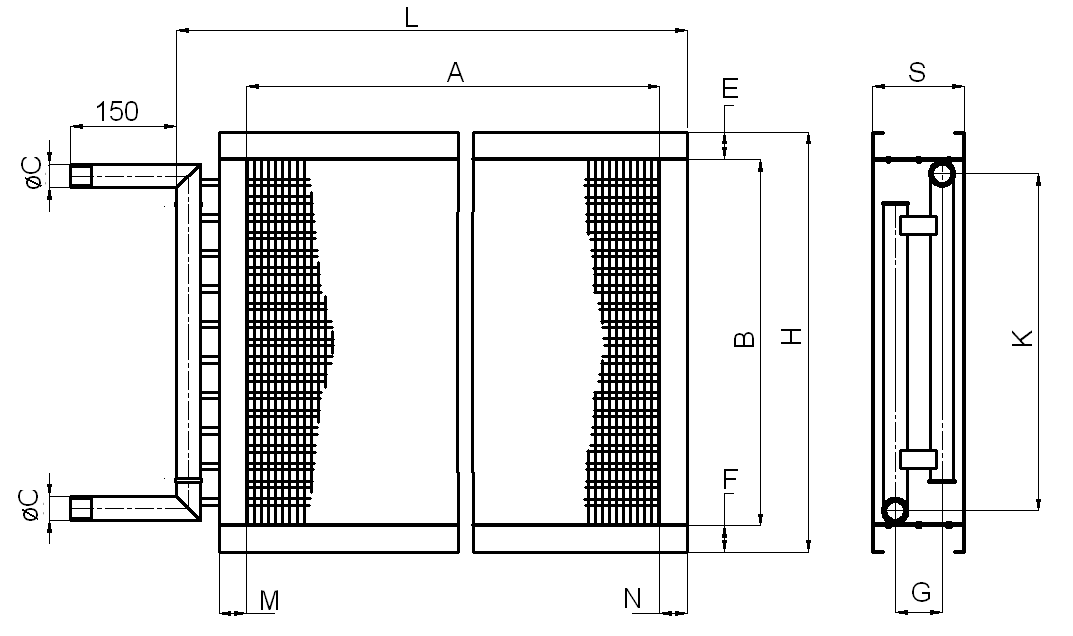 Типы кронштейнов и выбор подвода водыДанные по воздухуРасход, м³/ч    (указать, до или после теплообменника)Данные по воздухуТемпература  на входе,°СДанные по воздухуТемпература  на выходе,°СДанные по воздухуВлажность относительная,%Данные по воздухуДопустимое сопротивление Данные по воздуху(не более), ПаДанные по теплоносителю (жидкость)Температура  на входе,°СДанные по теплоносителю (жидкость)Температура  на выходе,°СДанные по теплоносителю (жидкость)Допустимое сопротивление Данные по теплоносителю (жидкость)(не более), кПаДанные по теплоносителю (жидкость)Тип теплоносителя (вода, этиленгликоль %)ОбщиеДлина * высота  оребрения, мм (A*B)ОбщиеМаксимальный габарит (с кронштейнами и коллекторами L*S*H): длина*ширина*высота, ммИсполнение,                                тип кронштейнаПравый (левый),                                                  -01,-02,-03,-04Исполнение,                                тип кронштейнаПравый (левый),                                                  -01,-02,-03,-04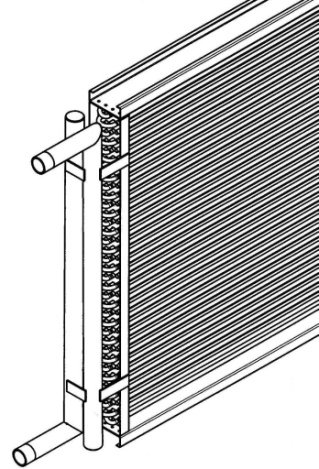 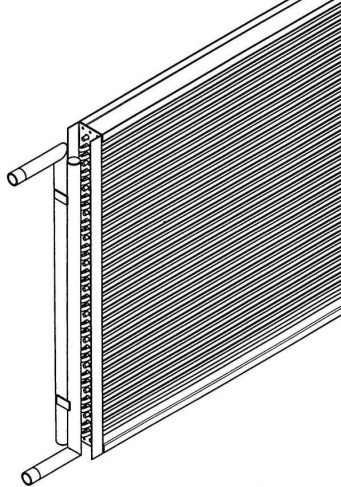 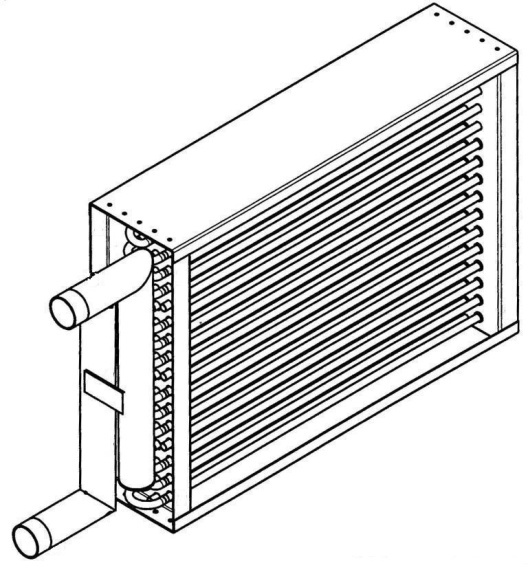 -01-02-04-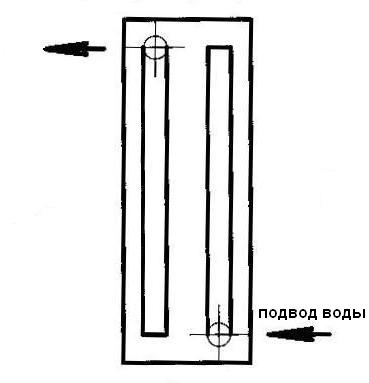 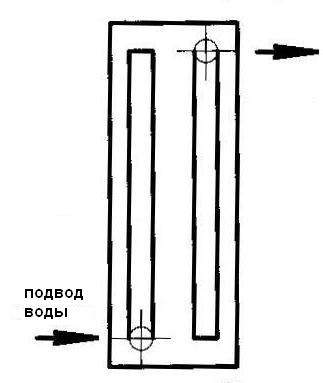 правоелевое